Tønsberg Hundeklubb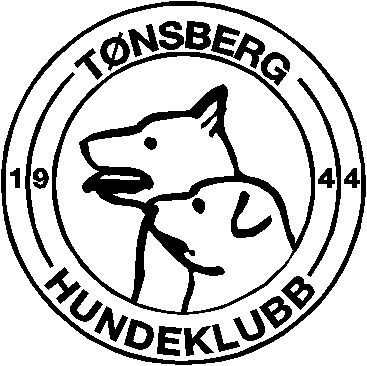  Referat fra styremøte 04.10.2021Ref. Eileen Gunnerød, 2021-10-04

Sted:HyttaTil stede:Liv McDowell, Eileen Gunnerød, Laila Nagel, Ann Kathrin Kalvenes, Kristin Aabø, Merete Mørken, Annika Berglund, Ann Karin Midtgaard, Tone Brønn, Anita HelgesenForfall:Dato:2021-10-04Sak nr.SakAnsvarFrist41/21Ettermøte med eletriker ifm utbedring avvikAnn Kathrin har tatt kontakt med Elektriker, som skal gi tilbud på utbedringene som må gjøres, bytting av pære i utelampe og avtale på el-tilsyn hvert tredje år. Vi avventer tilbud før vi sier ja. 42/21Innkommet klage på lp-styrets vedtak ang innetrening 21/22LP-styret har vedtatt at hunder som tidligere har utagert på treninger, ikke får delta på fellestreningene innendørs vinteren 21/22. 
Det har kommet inn klage til hovedstyret på dette fra et av de berørte medlemmene. Hovedstyret har diskutert situasjonen, og stiller seg bak vedtaket til LP styret. 43/21Helårsvann Laila sjekket med rørlegger, og det billigste er å holde hytta varm hele året (5 grader) og legge varmekabler i rørene. 
Ann Karin har undersøkt med Anleggsentreprenører, men de har ikke tid til befaring. Hun skal derfor høre med et rørleggerfirma om det kan funke med varmekabler i rørene.  Ann karin 44/21Sponsor til stevneKrizoo sponset LP stevne med premier til stevnet i fjor. LP-gruppa  lurer på om de kan få reklame på hjemmesiden. 
De andre gruppene burde også bli sponset for at de skal få reklame på hjemmesiden.Krizoo sponser LP – Reklame på arrangementer istedenfor hjemmeside  
Europris Sandefjord kan kanskje sponse premier. Ann Kathrin undersøker dette videre og sender til gruppene. Styret må lage oversikt over hvor mange stevner de har i løpet av et år Ann Kathrin snakker med Europris. Tone snaker med krizooEileen lager oversikt over stevner  45/21Rulleringsplan for fritrening i helgene på GjennestadSøndagene blir delt mellom gruppene. Klokkeslett rullerer på gruppene. RL har ikke avsatt fast tid til fritreninger i helgene. Dette kan vi se på til neste år. Helgene er satt av til kurs, og det er kun fritreninger i helgene når det ikke er kurs. 46/21Hvor mange helger kan hver enkelt gruppe ta til kurs på GjennestadHver gruppe får 2 helger til kurs.  AG Kan ha kurs fredag og lørdag i sin avsatte tid hvis de skal ha kurs ut over dette.47/21Treningsregler for THKDisse er vedtatt, men er borte fra hjemmesiden. Disse ligger festet i LP gruppa. Disse må ut på hjemmesidene og ut på klubbens treningsgrupper igjen. Eileen og Ann Kathrin 48/21Fordeling av styreoppgaverLiv får alt mulig av henvendelser. Disse må gå til gruppeleder. Alt som skal til Liv må gå via gruppeleder. Gruppeledere og andre verv i styret må støtte oppunder dette. 49/21Innbetaling av treningsavgift for gruppetreningDisse blir ikke betalt. Det er utestående 6K for AG trening. Styret sender ut faktura på dette Neste år får man ikke melde seg på før avgift er betalt. DiverseHvem skal fylle brusskap? Det blir ikke kjøpt inn noe mer ut over stevnene, frem til våren. Vi lager et system på det da.  Innkjøp av fryser som plasseres i garasjen til pølser/ vaffelrøre etc. Tone finner fryseboks 60-100 liter, og kommer med pris. Nytt møte 8/11.21 Forberede budsjett osv for årsmøte på neste styremøte Annika tar kontakt med valgkomiteen for å starte på jobben med å finne medlemmer til vervene som skal fylles 